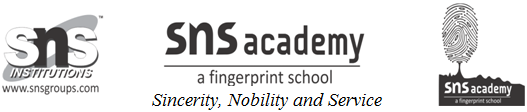              MASCULINE AND FEMININE NOUNSI.Match the feminine and masculine nouns:King                                 GooseBoy                                  DoePrince                              QueenBuck                                GirlGander                            PrincessII.Find the feminine forms of the given masculine nouns and create sentences with the same.LionTigerRamLeopardBullPeacockIII.Write the feminine form of the given nouns:KingPrincePostmanGrandfatherBullBoyFatherSonNephew 10.PeacockIV.Write the masculine form of the given nouns:EmpressActressWifeMotherSisterPolicewomanV.Rewrite the sentences using the male or female forms of the naming words.Meera has a son.Usha stays with her mother.My nephew is 6 years old.Smitha has a daughter.Rahul went with his mother to the mall.Rohan has a niece.